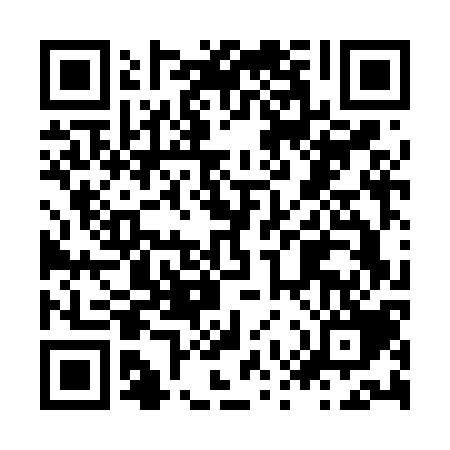 Ramadan times for Rongcheng, ChinaMon 11 Mar 2024 - Wed 10 Apr 2024High Latitude Method: Angle Based RulePrayer Calculation Method: Muslim World LeagueAsar Calculation Method: ShafiPrayer times provided by https://www.salahtimes.comDateDayFajrSuhurSunriseDhuhrAsrIftarMaghribIsha11Mon4:414:416:0712:003:205:545:547:1512Tue4:394:396:0512:003:215:555:557:1613Wed4:384:386:0411:593:215:565:567:1714Thu4:364:366:0311:593:225:565:567:1815Fri4:354:356:0111:593:225:575:577:1916Sat4:334:336:0011:593:235:585:587:2017Sun4:314:315:5811:583:235:595:597:2118Mon4:304:305:5711:583:236:006:007:2219Tue4:284:285:5511:583:246:016:017:2320Wed4:274:275:5411:573:246:026:027:2421Thu4:254:255:5211:573:256:036:037:2522Fri4:234:235:5111:573:256:046:047:2623Sat4:224:225:4911:573:256:056:057:2724Sun4:204:205:4811:563:266:066:067:2825Mon4:194:195:4611:563:266:066:067:2926Tue4:174:175:4511:563:266:076:077:3027Wed4:154:155:4311:553:276:086:087:3128Thu4:144:145:4211:553:276:096:097:3229Fri4:124:125:4011:553:276:106:107:3330Sat4:104:105:3911:543:286:116:117:3431Sun4:094:095:3711:543:286:126:127:351Mon4:074:075:3611:543:286:136:137:362Tue4:054:055:3411:543:286:146:147:373Wed4:044:045:3311:533:296:146:147:384Thu4:024:025:3111:533:296:156:157:395Fri4:004:005:3011:533:296:166:167:406Sat3:593:595:2811:523:296:176:177:427Sun3:573:575:2711:523:306:186:187:438Mon3:553:555:2611:523:306:196:197:449Tue3:543:545:2411:523:306:206:207:4510Wed3:523:525:2311:513:306:216:217:46